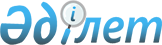 О снятии карантинаРешение акима Тайбайского сельского округа Ерейментауского района Акмолинской области от 25 ноября 2020 года № 7. Зарегистрировано Департаментом юстиции Акмолинской области 26 ноября 2020 года № 8168
      В соответствии с Законом Республики Казахстан от 23 января 2001 года "О местном государственном управлении и самоуправлении в Республике Казахстан", со статьей 10-1 Закона Республики Казахстан от 10 июля 2002 года "О ветеринарии", по представлению главного государственного ветеринарно-санитарного инспектора Ерейментауского района от 20 ноября 2020 года № 01-30-547, аким Тайбайского сельского округа РЕШИЛ:
      1. Снять карантин на территории села Ельтай Тайбайского сельского округа Ерейментауского района, в связи с проведением комплекса ветеринарных мероприятий по ликвидации очагов заразной болезни эмфизематозный карбункул.
      2. Признать утратившим силу решение акима Тайбайского сельского округа Ерейментауского района "Об установлении карантина" от 29 октября 2020 года № 6 (зарегистрировано в Реестре государственной регистрации нормативных правовых актов № 8105, опубликовано 30 октября 2020 года в Эталонном контрольном банке нормативных правовых актов Республики Казахстан в электронном виде).
      3. Контроль за исполнением настоящего решения оставляю за собой.
      4. Настоящее решение вступает в силу со дня государственной регистрации в Департаменте юстиции Акмолинской области и вводится в действие со дня официального опубликования.
					© 2012. РГП на ПХВ «Институт законодательства и правовой информации Республики Казахстан» Министерства юстиции Республики Казахстан
				
      Аким Тайбайского
сельского округа

Т.Карибжанов
